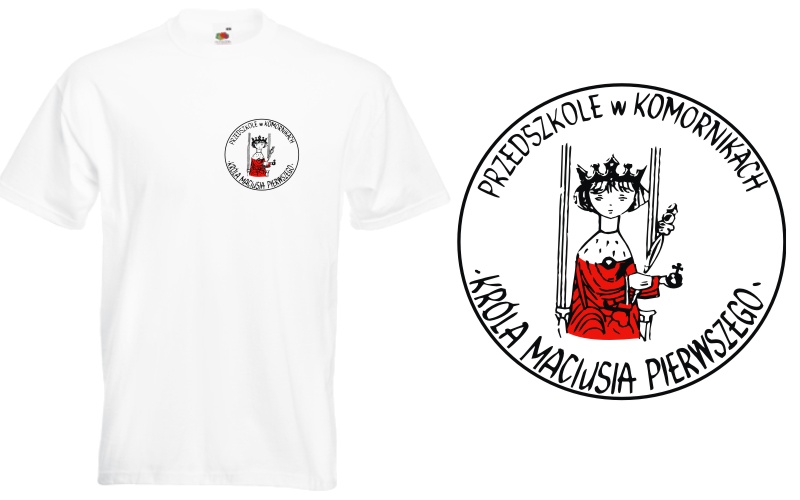 KONCEPCJA PRACY PRZEDSZKOLA 
Króla Maciusia Iw Komornikach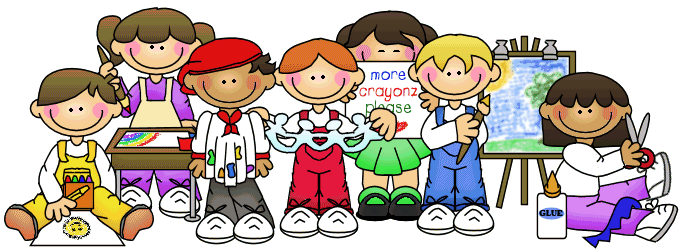 
NA LATA  2018/2019 – 2022/23

SPIS TREŚCIPodstawa prawnaCele koncepcji pracy przedszkolaGłówne kierunki pracy przedszkolaMisjaWizjaNasze przedszkoleCele szczegółowe pracy przedszkolaModel absolwenta przedszkolaSposoby motywacji dzieci     Diagnozowanie osiągnięć dzieci  Sposoby informowania rodziców o postępach edukacyjnych dzieciWspieranie nauczycieli w kreowaniu własnej osobowości zawodowejZasady pracy Kierownictwo placówkiPodział kompetencjiMetody i formy stosowane w przedszkoluProgramy realizowane w przedszkoluZajęcia dodatkoweTradycje przedszkolaCele i formy współpracy z rodzicamiWspółpraca ze środowiskiemŻywienie dzieciPromocja przedszkolaPriorytety rozwoju na lata 2018-2023Ewaluacja i kryteria sukcesuZamierzenia do dalszej pracyDalsza praca nad naszą koncepcją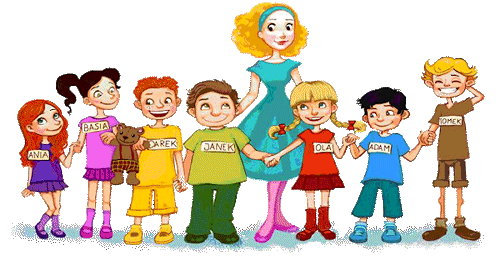 
Koncepcja pracy przedszkola oparta jest na celach i zadaniach zawartych w aktach prawnych: ustawie o systemie oświaty oraz aktach wykonawczych do ustawy, w tym w szczególności w podstawie programowej wychowania przedszkolnego, Statucie Przedszkola.
I. PODSTAWA PRAWNA:                                                                                                                       1. Rozporządzenia MEN z dnia 25 sierpnia 2017 r w sprawie nadzoru pedagogicznego (Dz.U 2017,              poz. 1658)
2. Ustawa z dnia 14. Grudnia 2016 r. Prawo Oświatowe ((Dz. U. z 2017 r. poz. 59 i 949)3. Rozporządzenia Ministra Edukacji Narodowej z dnia 14 lutego 2017 r. w sprawie podstawy programowej wychowania przedszkolnego oraz podstawy programowej kształcenia ogólnego dla szkoły podstawowej, w tym dla uczniów z niepełnosprawnością intelektualną w stopniu umiarkowanym lub znacznym, kształcenia ogólnego dla branżowej szkoły I stopnia, kształcenia ogólnego dla szkoły specjalnej przysposabiającej do pracy oraz kształcenia ogólnego dla szkoły policealnej.(Dz, U. z 2017 poz. 356)
4. Statut Przedszkola Króla Maciusia I w Komornikach
Opracowanie Koncepcji Pracy Przedszkola poprzedzone zostało diagnozą dotychczasowej działalności placówki i analizą oczekiwań, jakim powinno sprostać dobre przedszkole. Tworząc koncepcję pracy uwzględniono potrzeby środowiska lokalnego, możliwości kadrowe i bazowe przedszkola.
II.CELE KONCEPCJI PRACY PRZEDSZKOLA                                                                                                             

1. Priorytetem naszej działalności jest wspomaganie rozwoju i edukacji dzieci w zależności od ich           indywidualnych potrzeb i możliwości, zmierzające do osiągnięcia stanu gotowości do podjęcia     nauki w szkole podstawowej.
2. Zapewnienie naszym przedszkolakom wszechstronnego rozwoju, bezpieczeństwa, akceptacji i      poszanowania ich praw. 
3. Doskonalenie, jakości pracy przedszkola poprzez ścisłą współpracę z rodzicami, specjalistami i           środowiskiem lokalnym, poszukiwanie nowatorskich metod pracy z dziećmi, rozwój zawodowy     nauczycieli wzbogacanie bazy oraz promowanie placówki.


III. GŁÓWNE KIERUNKI PRACY PRZEDSZKOLA                                                                                   

1. Profesjonalne podejście do dziecka, pełnienie funkcji opiekuńczych, wychowawczych i  dydaktycznych,
2. Wspomaganie rodziców w pracy wychowawczej poprzez udzielanie rzetelnych informacji o dziecku       i pomocy pedagogicznej,
3. Kształtowanie u dzieci postaw społecznie przyjętych: życzliwości, przyjaźni, otwarcia na drugiego       człowieka, wzajemnego szacunku, kultury bycia,
4. Stworzenie klimatu sprzyjającego rozwojowi dzieci: akceptacji, bezpieczeństwa, dążenie do tego, by      przedszkole było dla dzieci drugim domem,
5. Wychowanie w duchu wartości ogólnoludzkich oraz poszanowania Ojczyzny, uczenie dzieci       odróżniania dobra od zła, podążania za tym, co dobre, piękne i szlachetne,
6. Tworzenie dzieciom warunków do wszechstronnego rozwoju osobowości w duchu personalizmu i        pedagogiki poprzez realizację programów ukierunkowanych na dziecko i jego potrzeby, stosowanie         aktywnych metod pracy - rozwijających aktywność twórcza dzieci, wyposażanie wychowanków w        określone umiejętności i zasób wiedzy,
7. Stworzenie dzieciom możliwości samorealizacji, pracy z rówieśnikami, kreatywnego myślenia, działania       i przeżywania poprzez muzykę, śpiew, twórczość plastyczna, kontakt ze sztuka i zabawę,
8. Wyrównywanie szans edukacyjnych dzieci,
9. Podejmowanie działań uwzględniających potrzeby lokalnego środowiska,10. Kształtowanie postaw proekologicznych u dzieci,11. Respektowanie praw dzieci, dbanie o dobre stosunki międzyludzkie i komunikację interpersonalną.


Nasze motto :
PRZEDSZKOLE AKCEPTUJE, TOLERUJE, WSPIERA .                                                  POSTAWĘ TWÓRCZĄ KSZTAŁTUJE

IV. MISJA:                                                                                                                                      

Każde dziecko jest dla nas ważne! Zrobimy wszystko, aby czuło się akceptowane i bezpieczne oraz pomożemy mu poznać siebie, stać się samodzielnym i otwartym na świat.
Tolerujemy tylko pozytywne zachowania i wspieramy każdego przedszkolaka w jego rozwoju na miarę jego możliwości. 
Pragniemy, w każdym dziecku rozbudzać ciekawość świata i ludzi, spostrzegawczość i wrażliwość. Chcemy wychować dziecko z bogatą wyobraźnią twórczą, zdolne do spontanicznej ekspresji własnych uczuć i myśli, otwarte na pomysły i inspiracje płynące od innych osób oraz gotowe szukać nowych, lepszych i oryginalnych rozwiązań.
Pragniemy wychować dzieci na  człowieka myślącego, kochającego , altruistycznego, poszukującego, uczciwego i prawdomównego, odpowiedzialnego , kulturalnego , tolerancyjnego oraz świadomego zagrożeń

V. WIZJA
1. Absolwenci naszego przedszkola to dzieci otwarte, twórcze, komunikatywne, przygotowane do podjęcia obowiązków szkolnych. Znają siebie i swoje możliwości, akceptują odrębność innych, potrafią odnaleźć się w nowej sytuacji, rozwiązują problemy, dążą do osiągnięcia sukcesu i radzą sobie z porażkami.

2. Zajęcia wychowawczo-dydaktyczne dostosowane są do możliwości rozwojowych dzieci i prowadzone są na wysokim poziomie. Dzieci mają stworzone warunki do twórczego działania, przyswajają ważne umiejętności przydatne w życiu dorosłego człowieka.

3. Przedszkole zapewnia opiekę, wychowanie w atmosferze akceptacji i bezpieczeństwa. Dzieci mają możliwość samorealizacji i aktywnego odkrywania swoich możliwości. Dzięki bogatej ofercie zajęć dodatkowych rozwijają swoje zainteresowania wzbogacając wiedzę o otaczającym świecie.

4. Wychowankowie mają w nauczycielach wsparcie, a ci każdemu dziecku zapewniają podmiotowe traktowanie i dbają o jego wielostronny rozwój. Nauczyciele w naszym przedszkolu współpracują ze sobą i dzielą się zdobytą wiedzą. Pogodna atmosfera w przedszkolu i życzliwi nauczyciele umiejętnie otaczają opieką wszystkie dzieci.

5. Przedszkole ściśle współpracuje z rodzicami, uwzględniając ich potrzeby i oczekiwania. Angażuje rodziców do pracy na rzecz przedszkola. Rodzice są naszymi sojusznikami, a działania nasze są skoordynowane. Wszyscy pracownicy naszej placówki współdziałają ze sobą. Tworzą przyjazną atmosferę, dzięki której dzieci czują się akceptowane i bezpieczne.

6. Nasze przedszkole jest kolorowe i bajeczne. Ciągle doskonalimy swoją bazę lokalową. Sale wyposażone są w nowoczesny sprzęt, nowe meble, pomoce dydaktyczne i zabawki. Nasz plac zabaw zaspakaja potrzeby ruchowe dzieci na świeżym powietrzu i zachęca do zabawy.

7. Dzięki skutecznej promocji nasze przedszkole ma dobrą opinię w środowisku lokalnym. Dobra baza, wyposażenie, estetyka pomieszczeń i otoczenia dopełnia działania wychowawczo-dydaktyczne i wpływa na wysoką ocenę. Przedszkole jest zarządzane w sposób sprawny i nowoczesny, a pracownicy mają satysfakcję ze swojej pracy.

      
VI. NASZE PRZEDSZKOLE

Przedszkole Króla Maciusia I w Komornikach mieści się przy ul. Korczaka 5, a powstało w 1983 r.
Budynek przedszkola usytuowany jest z dala od ulicznego zgiełku, a bogata roślinność w postaci wielu  gatunków drzew, krzewów i żywopłotu tworzy specyficzny klimat.
Do przedszkola co roku uczęszcza 143 dzieci w wieku od 3 do 5 lat. Od wielu już lat liczba chętnych dzieci jest większa niż liczba miejsc. Dzieci zorganizowane są w 6 grupach zróżnicowanych pod względem wieku. Każda grupa ma do dyspozycji własną salę zabaw  . Każda sala posiada sanitariaty i mały magazynek . Do dyspozycji dzieci jest również sala do zajęć dodatkowych oraz  sala do zajęć logopedycznych. Dzieci mogą bezpiecznie bawić się i wypoczywać w ogrodzie przedszkolnym, w którym znajduje się plac zabaw, wyposażony w ekologiczny sprzęt. Ogród to duży i dobrze zagospodarowany teren, posiada wieżyczki, kładki, zjeżdżalnie, huśtawki, drabinki i piaskownice.
Przedszkole czynne jest jedenaście godzin dziennie ( 6.00 – 17.00), od poniedziałku do piątku. Podstawa programowa wychowania przedszkolnego realizowana jest bezpłatnie w godzinach 8:00-13:00. 
Kadra pedagogiczna liczy 12 nauczycieli (wszyscy z wyższym wykształceniem pedagogicznym, odpowiednimi kwalifikacjami oraz długoletnim stażem pracy w zawodzie). Kadra nauczycielska posiada pełne kwalifikacje merytoryczne i pedagogiczne oraz pogłębia i poszerza swoje umiejętności na różnych formach doskonalenia zawodowego
Pracę przedszkola wspomaga łącznie 13 pracowników administracji i obsługi, w tym: intendent, kucharz, dwie pomoce kuchenne,  pomoc nauczyciela , sześć woźnych oddziałowych, konserwator i referent ds. biurowych  .
Nasze przedszkole to placówka z pięknymi tradycjami, wychowała już kilka pokoleń. Zapewniamy dobrą opiekę i wychowanie dzieci i naukę w atmosferze akceptacji. Wspomagamy rozwój dziecka zgodnie z jego potencjałem i możliwościami, tworzymy przyjazną i serdeczną atmosferę. Traktujemy każde dziecko indywidualnie i podmiotowo. Przygotowujemy je do przeżywania sukcesu i radzenia sobie z porażkami.Dbamy o zdrowie i bezpieczeństwo dzieci. Jesteśmy otwarci na współpracę z rodzicami.
W naszym przedszkolu podejmujemy działania, które pomagają zmniejszyć stres przyszłych wychowanków i rodziców prowadząc dni adaptacyjne. Wszystkie zamierzenia i działania zapisałyśmy w  „ Przedszkolnym Program Adaptacyjnym”, który funkcjonuje od 2003r.  
Prowadzimy działania wychowawcze, profilaktyczne, proekologiczne i prozdrowotne, które opierają się na opracowanych programach: Programie wychowawczym, programie profilaktycznym „Dbam o własne ciało, zdrowie , bezpieczeństwo i sprawność fizyczną” i programie edukacji ekologicznej „Poznajemy przyrodę i uczymy się ją kochać”. Wprowadzone są również programy autorskie „ Program edukacji regionalnej –Ziemia Komornicka moja mała ojczyzna” i „ Jestem Polakiem wiem kim jestem i skąd pochodzę” , „Bawimy się w teatr – zima , jesień, wiosna , lato co ty na to?” oraz poprzez udział w programach zewnętrznych. Wszystkie treści wplatane są w codzienną pracę z dziećmi i realizowane poprzez różne formy: zajęcia organizowane, zabawy dowolne, dyżury, prace użyteczne, akcje, uroczystości, spotkania, pogadanki, wycieczki, wystawy, pokazy, czynności samoobsługowe, itp. 
W celu poprawy bezpieczeństwa pobytu dziecka w przedszkolu opracowaliśmy procedury bezpieczeństwa dzieci na placu zabaw i procedury odbioru dzieci z przedszkola; zainstalowane są  domofony; wprowadziliśmy dyżury pracowników obsługi w holu przedszkola.
Przedszkolaki uczestniczą również w wielu wycieczkach, które umożliwiają nam realizowanie zadań rocznego planu pracy, m.in. poznawanie rodzimej kultury, folkloru, języka ojczystego oraz bogactwa krajobrazu. Właśnie turystyka pełni niezastąpioną rolę w odkrywaniu własnej tożsamości narodowej. Przez nią wywieramy wpływ na zasób wiedzy, umiejętności, na sprawność fizyczną, rozbudzamy w dzieciach wrażliwość na piękno.
Oferta edukacyjna przedszkola jest bardzo szeroka - prowadzimy działania logopedyczne, opiekujemy się dziećmi wymagającymi wsparcia (praca indywidualna i w grupach), rozwijamy zdolności i zainteresowania, promujemy umiejętności dzieci w środowisku lokalnym (wystawy, występy artystyczne, konkursy), dbamy o całościowy rozwój dziecka oraz wzbogacamy formy współpracy z rodzicami (uroczystości, zajęcia otwarte, festyny, pogadanki, czytanie bajek, przedstawienia teatralne w wykonaniu rodziców, zebrania, prelekcje).
Praca wychowawczo-dydaktyczno–opiekuńcza realizowana jest tak, aby odpowiedzieć na oczekiwania dzieci i rodziców. Zadania realizujemy w atmosferze szacunku, akceptacji i bezpieczeństwa.
Przedszkolem kieruje dyrektor wyłoniony w drodze konkursu. Organem prowadzącym jest Gmina Komorniki,                     a organem nadzorującym – Kuratorium Oświaty w Poznaniu.
 VII. CELE SZCZEGÓŁOWE PRACY PRZEDSZKOLAPrzedszkole realizuje koncepcję pracy ukierunkowaną na rozwój dzieci.Nasze przedszkole pracuje zgodnie z przyjętą przez radę pedagogiczną koncepcją pracy, która jest         analizowana i modyfikowana w razie potrzeby. Głównym jej założeniem otoczenie opieką dzieci w       celu zapewnienia im poczucia bezpieczeństwa, aktywizowanie poprzez wprowadzanie metod opartych        na zadaniach twórczych, otwartych, badaniach, eksperymentowaniu. Rozwijanie  wrażliwości       estetycznej, poczucia szacunku wobec siebie i innych. Wspieranie ich  w działaniach (pozwolenie na       wykonanie ,,po swojemu”), pomoc i zachęta do przekraczania kolejnych granic możliwości      (indywidualizacja).W przedszkolu praca nauczycieli opiera się na realizacji wspólnych działań i celów zawartych w       koncepcji pracy placówki. Planują działania, rozwiązują problemy i doskonalą metody i formy pracy.Procesy wspomagania rozwoju i edukacji dzieci są zorganizowane w sposób sprzyjający uczeniu się.Przedszkole jest miejscem tak zorganizowanym, aby istniała możliwość wyboru różnej aktywności        przez dziecko. Przedszkolak, który może decydować o tym, w jaki sposób chce się bawić, ujawni swoje       zainteresowania, upodobania. Swoboda wyboru umożliwia nie tylko diagnozę, określenie potencjału     dziecka, ale również kreowanie warunków i dobór sposobów jego rozwijania.Dzieci nabywają wiadomości i umiejętności określone w podstawie programowej.Dzieci są ciekawe otaczającej rzeczywistości, zadają dużo pytań, są dociekliwe, wykazują dużą       determinacje i wytrwałość przy realizacji określonych zadań, a podczas prac zespołowych potrafią     dzielić się zadaniami i zgodnie współpracować.Dzieci są aktywne.Dzieci aktywnie uczestniczą w zajęciach. Nauczycielki stosują aktywizujące i indywidualne metody       pracy, dostarczają bodźców, prowokują do działania. Wyzwalają u dzieci aktywność poznawczą i         fizyczną.  Respektowane są normy społeczne.Dzieci rozpoznają swoje emocje, kontrolują je. Czują się pełnoprawnymi członkami społeczności nie      tylko przedszkolnej, znają swoje prawa i obowiązki.Dzieci uczestniczą w życiu przedszkola i decyzjach dnia codziennego, są postrzegane jako osoby,      które wnoszą swój wkład czyli własne wyobrażenia, zamiary, oczekiwania.Przedszkole wspomaga rozwój dzieci z uwzględnieniem ich indywidualnej sytuacji.W przedszkolu prowadzone są działania służące wyrównywaniu szans edukacyjnych, dostosowuje      się działania do możliwości i potrzeb rozwojowych dzieci. Stosuje się indywidualizację procesu       wspomagania rozwoju dziecka przez stosowanie różnorodnych metod pracy. Doskonalone są      narzędzia obserwacji i diagnozy przedszkolnej.Opracowuje się i wdraża programy wspomagania i korygowania rozwoju dzieci..Nauczyciele współpracują w planowaniu i realizowaniu procesów edukacyjnych.Nauczyciele dzielą się między sobą doświadczeniem, biorą udział w wewnętrznych i zewnętrznych       formach doskonalenia zawodowego.Zespół przedszkola jest zintegrowany, ukierunkowany na wspólny cel, zaangażowany, kompetentny,       otwarty na zmiany, nie boi się nowości, łączy wiedzę z praktyką, udziela sobie wsparcia       merytorycznego i emocjonalnego.Profesjonalizm i zaangażowanie kadry pedagogicznej są oceniane za pomocą jasno określonych      kryteriów.Promowana jest wartość wychowania przedszkolnego.Przedszkole prezentuje i upowszechnia informacje o ofercie prowadzonych zajęć, podejmowanych       działaniach. Informuje środowisko o celowości i efektach tych działań za pośrednictwem strony      internetowej, wystaw prac dzieci, udział w przeglądzie gwary komornickiej ,,Komornickie Betki” i      aktywności fizycznej.Promuje nowatorskie metody pracy w środowisku lokalnym.Współpracuje z innymi placówkami oświatowymi: Przedszkolami w Komornikach , Rosnówku,        Wirach i Plewiskach  , S.P. Komorniki, uczelniami, Poradnią Psychologiczno-Pedagogiczną w         Puszczykowie.Rodzice są partnerami przedszkola.Rodzice w ramach wypracowanych zasad współdecydują w sprawach przedszkola w obszarach:     wychowawczym i organizacyjnym.Przedszkole pozyskuje i wykorzystuje opinie rodziców na temat swojej pracy.Rodzice są zaangażowani w życie przedszkola, współorganizują tradycyjne uroczystości wynikające      z kalendarza imprez placówki. Ponadto pomagają w pozyskiwaniu sponsorów i środków      pozabudżetowych poprzez organizowanie zabaw dochodowych na rzecz przedszkola. Chętnie      wykonują różne prace naprawcze na rzecz przedszkola.Przedszkole daje rodzicom możliwość pracy nad rozwojem i edukacją ich dzieci poprzez stały      kontakt z nauczycielami, prowadzenie ,,rozmów rozwojowych” i umożliwienie im kontaktów ze      specjalistami pracownikami poradni psychologiczno-pedagogicznej.Wykorzystywane są zasoby przedszkola i środowiska lokalnego na rzecz wzajemnego rozwoju.Przedszkole korzysta z zasobów środowiskowych w procesie poznawania przez dzieci otaczającej      rzeczywistości, dotyczy to organizacji wyjazdów do miejsc użyteczności publicznej(kino-teatr),      wycieczek, wyjść do biblioteki, remizy, szkoły. Przedszkole gości ludzi sztuki, ekspertów i specjalistów       z różnych dziedzin.Organizowane są imprezy środowiskowe , konkursy plastyczne,  muzyczne, zawody sportowe.Przedszkole współpracuje z wieloma placówkami i instytucjami :   

VIII. MODEL ABSOLWENTA PRZEDSZKOLA


1. Dziecko kończące Przedszkole Króla Maciusia I w Komornikach  na miarę swojego wieku i      potencjału rozwojowego :wykazuje :motywację do uczenia się i do wysiłku intelektualnego, zainteresowanie treściami nauczania, chęć poznawania czegoś nowego,umiejętność przyswajania nowych pojęć, logicznego myślenia, korzystania z posiadanych         wiadomości,          uważnego słuchania,umiejętność koncentracji, pracy przez dłuższy czas, wytrwałość,umiejętność współpracy w grupieumiejętność radzenia sobie z trudnościamitolerancję wobec innych, odmiennych postaw, przekonańsamodzielność,odporność na stres (sytuacje problemowe, konflikty z kolegami)
posiada:zdolność do obdarzania innych uwagą i porozumiewania się w zrozumiały dla nich sposóbwyobrażenie o obowiązkach wynikających z roli uczniapodstawowa wiedzę o świecie;
umie:cieszyć się z własnych osiągnięć i odczuwać satysfakcję, gdy samodzielnie wykona zadanie, rozumie, zna, przestrzega:praw dziecka i respektuje prawa innych ludzi,zasad bezpieczeństwa, zasad higieny, dbałości o zdrowie i sprawność fizycznązasad kultury współżycia i postępowania,kultury i dziedzictwa własnego regionu, symboli narodowych,    zasad  poszanowania przyrody i środowiska;
nie obawia się:występować publicznie – reprezentować grupę, przedszkole,chwalić się swoimi pomysłami, osiągnięciami, sukcesami,wykazywać inicjatywy w działaniu,wyrażania swoich uczuć;2. Kompetencje absolwentów przedszkola w Komornikach w zakresie gotowości szkolnej Dojrzałość społeczna  dobry poziom adaptacji  zdolność do nawiązywania prawidłowych relacji społecznych  samodzielność i aktywność  przestrzeganie norm współżycia, koleżeńskość Odporność emocjonalna zdolność do obdarzania uwagą i porozumiewania się w zrozumiały sposób /słuchają i  wypowiadają się w różnych sytuacjach/ umiejętność pokonywania trudności umiejętność znoszenia porażek i korygowania swego zachowania podejmowanie zadań na swoją miarę i realizowanie ich do końcaMotywacja do nauki  rozbudzenie poznawcze, chęć do podjęcia nauki  zdolność odczuwania satysfakcji z samodzielnego wykonania zadań oraz z własnych  osiągnięć posiadanie wyobrażenia na temat obowiązków wynikających z roli ucznia 3. Opanowanie kluczowych umiejętności i sprawności decydujących o gotowości szkolnej dzieci w  zakresie:  autoprezentacji własnej osoby i umiejętności  swobodnego wypowiadania się  analizy i syntezy wyrazów  percepcji wzrokowej  interesowania się czytaniem i pisaniem: gotowość do nauki czytania i pisania sprawnego liczenia  wykonywania prostych działań matematycznych  sprawności graficznej  sprawności ruchowej. IX. SPOSOBY MOTYWACJI DZIECI:Stosowane nagrody: pochwała indywidualna, pochwała przed całą grupą, pochwała przed rodzicami, oklaski, emblematy, przydział funkcji.     Stosowane kary: brak nagrody, upomnienie ustne, czasowe odebranie przydzielonej funkcji, chwilowe odsunięcie dziecka od zabawy, poinformowanie rodziców o zachowaniu. X. DIAGNOZOWANIE OSIĄGNIĘĆ DZIECI:W celu lepszego poznania wychowanków , ich możliwości i ograniczeń, w naszej placówce prowadzimy diagnozy , których wyniki przedstawiamy rodzicom. Dzięki temu możemy skuteczniej oddziaływać na dziecko umożliwiając mu tym samym lepsze przygotowanie do podjęcia nauki w szkole.Sposoby diagnozowania : przeprowadzenie diagnozy wstępnej, śródrocznej i końcowej szczegółowe rozpoznanie sytuacji dziecka, bieżące monitorowanie, dokumentowanie wyników,    wspomaganie rozwoju,półroczna ocena realizacji założonych celów i zadań,  analiza, wnioski do dalszej pracy, bieżące wspieranie rozwoju dzieci, praca według indywidualnego programu, dokumentowanie   wyników obserwacji, przeprowadzenie diagnozy końcowej, wnioski do dalszej pracy. Badanie osiągnięć dzieci w przedszkolu odbywa się na podstawie:prezentacji dokonań dzieci (występy, wystawy), teczek prac i innych dokumentów, arkuszy obserwacji rozwoju dziecka, albumów, kronik, materiałów reportażowych (zdjęcia, filmy itp.) rozmów. XI. SPOSOBY INFORMOWANIA RODZICÓW O POSTĘPACH EDUKACYJNYCH DZIECI:nauczyciele na początku roku szkolnego informują rodziców o wymaganiach edukacyjnych wynikających z realizowanego przez siebie programu nauczania i wychowania, nauczyciele zobowiązani są do gromadzenia informacji o dziecku i dokumentowania jego rozwoju w sposób przyjęty w przedszkolu, informacje o dziecku zawarte są w arkuszach obserwacyjnych, diagnostycznych, innych dokumentach zbieranych przez nauczycieli, rodzice o postępach edukacyjnych swoich dzieci dowiadują się na zebraniach ogólnych, w trakcie indywidualnych rozmów podejmowanych z inicjatywy nauczyciela lub rodzica, na życzenie rodzica nauczyciel może napisać opinię o aktualnym stanie rozwoju dziecka, informację o stanie rozwoju dziecka rodzice otrzymują dwa razy w roku – po przeprowadzeniu diagnozy wstępnej i końcowej. nauczyciele przekazują informację rodzicom o gotowości dziecka do podjęcia nauki w szkole podstawowej. Informację wydaję się w terminie do końca kwietnia roku szkolnego poprzedzającego rok szkolny, w którym dziecko ma obowiązek albo może rozpocząć naukę w szkole podstawowej. XII.  WSPIERANIE NAUCZYCIELI W KREOWANIU WŁASNEJ OSOBOWOŚCI             ZAWODOWEJ 1. Wspieranie nauczyciela w sytuacji obciążenia zawodowego umiejętności interpersonalne stres nauczycielski i zapobieganie wypaleniu zawodowemu asertywność w sytuacji obciążenia zawodowego 2. Szkolenie rady pedagogicznej w obszarach wymagających intensyfikacji  pracy umiejętność diagnozowania rozwoju dziecka, rozpoznawania potrzeb i   indywidualizacji pracy praca z dziećmi o zaburzonym rozwoju społeczno- emocjonalnym wspieranie rodziców, zachęcanie ich do współpracy aktualizacja wiedzy biomedycznej nauczycieli, utrwalenie umiejętności  udzielania pierwszej pomocy przedmedycznej 3. Szkolenie członków zespołów zadaniowych realizacja zadań liderów WDN konstruowanie narzędzi badawczych i prowadzenie diagnoz przez zespoły ds.  ewaluacji 4. Szkolenie nauczycieli w zakresie poszerzania oferty edukacyjnej przedszkola zdobycie umiejętności budowania i wdrażania projektów i programów   edukacyjnych, edukacja polisensoryczna kurs kinezjologii edukacyjnej  metody aktywizujące praca terapeutyczna / logopedia, terapia pedagogiczna/ 5. Sposoby monitorowania osiągnięć nauczycieli:Nauczyciele stosują ewaluację własnej pracy (samoocenę), jak również zostają poddani ocenie przez dyrektora i rodziców. Badania osiągnięć nauczycieli dokonuje się na podstawie:ankiet, rozmów z nauczycielami, rodzicami, obserwacji zajęć obserwacji prezentowanych przez dzieci umiejętności, wiedzy i postaw, arkuszy oceny pracy nauczyciela i samooceny nauczyciela, innych dokumentów obrazujących pracę nauczyciela. Wyniki badania osiągnięć dzieci, nauczycieli, jak również ocena jakości pracy przedszkola omawiane są na Radach Pedagogicznych analityczno-oceniających odbywających się co pół roku.XIII.  ZASADY PRACYZasady pracy w przedszkolu zapewniają podmiotowe traktowanie dziecka, są nimi:Zasada indywidualizacjiZasada integracjiZasada wolności i swobody działaniaZaspakajanie potrzeb dzieckaZasada aktywnościOrganizowania życia społecznegoXIV. KIEROWNICTWO PLACÓWKIRolę kierowniczą placówki oświatowej – przedszkola pełni DYREKTOR, który:sprawuje nadzór pedagogiczny,przewodniczy Radzie Pedagogicznej.pełni rolę pracodawcy,organizuje pracę nauczycieli,inspiruje nauczycieli do działania,XV.  PODZIAŁ KOMPETENCJIZadania dodatkowe o szerszym zasięgu dla nauczycieli:protokolant Rad Pedagogicznych,społeczny zastępca dyrektora współpraca z PPP współpraca z biblioteką prowadzenie kroniki i strony internetowej przedszkola badanie losów absolwentów promocja przedszkola dekoracja placówki organizacja wycieczek praktyki studentów i opieka nad stażystami święta z udziałem dzieci współpraca z innymi instytucjami współpraca zespołu pedagogicznego: tworzenie zespołów zadaniowych, tworzenie rocznych programów pracy, ankiety, arkusze diagnostyczne, raporty, diagnozy, monitoring procesów zachodzących w przedszkolu, dzielenie się wiedzą i doświadczeniem.XVI. METODY  I FORMY STOSOWANE W PRZEDSZKOLU

Stosowane metody i formy pracy są nowoczesne i zapewniają wychowankom atrakcyjny, twórczy i aktywny sposób na osiąganie sukcesów rozwojowych Są to metody oparte na metodyce wychowania przedszkolnego:

        1. Metody czynne:metoda samodzielnych doświadczeń, metoda kierowania własną działalnością dziecka,metoda zadań stawianych dziecku,metoda ćwiczeń utrwalających.2. Metody oglądowe:,obserwacja i pokazosobisty przykład nauczycielaudostępnianie sztuki/dzieła plastyczne, przestawienia teatralne, ilustrowane artystycznie utwory         literackie, koncerty muzyczne
3. Metody słowne:rozmowy,opowiadania, zagadki,objaśnienia i instrukcjesposoby społecznego porozumiewania się,metody żywego słowa. Bajkoterapia
4. Nowatorskie toki metodycznePedagogika zabawy wg Polskiego Stowarzyszenia Pedagogów I Animatorów KLANZARuch Rozwijający Weroniki SherborneOpowieść ruchowaGimnastyka ekspresyjna R. LabanaMetoda K. OrffaMetodę Dobrego Startu M. BogdanowiczGimnastyka rytmiczna A i M. KniessówMetoda prof. E. Gruszczyk- Kolczyńskiej- dziecięca matematykaMetody aktywizujące Relaksacja5.Formy pracypraca indywidualnapraca w małych zespołachpraca z całą grupą

XVII. PROGRAMY REALIZOWANE W PRZEDSZKOLU
Przedszkolny zestaw programów dopuszczany jest przez dyrektora do realizacji w każdym roku szkolnym,  jest zgodny  z Podstawą programową wychowania przedszkolnego zatwierdzoną przez  Rozporządzenia Ministra Edukacji Narodowej z dnia 14 lutego 2017 r. w sprawie podstawy programowej wychowania przedszkolnego oraz podstawy programowej kształcenia ogólnego dla szkoły podstawowej, w tym dla uczniów z niepełnosprawnością intelektualną w stopniu umiarkowanym lub znacznym, kształcenia ogólnego dla branżowej szkoły I stopnia, kształcenia ogólnego dla szkoły specjalnej przysposabiającej do pracy oraz kształcenia ogólnego dla szkoły policealnej.(Dz, U. z 2017 poz. 356)         Są to :program wychowania przedszkolnego: „W kręgu zabawy” Jadwigi PytlarczykRoczny Plan Pracy Opiekuńczo-Wychowawczo-Dydaktycznej przygotowywany przez Radę Pedagogiczną placówki i realizujący Koncepcję Pracy Przedszkola,Miesięczne Plany pracy przygotowywane dla poszczególnych grup przez nauczycieli. Program wychowawczy „Przedszkolak w świecie wartości”Program profilaktyczny „Dbam o własne ciało, zdrowie , bezpieczeństwo i sprawność fizyczną”Przedszkolny program adaptacyjnyProgram edukacji  ekologicznej „Poznajemy przyrodę i uczymy się ją kochać”.Bawimy się w teatr – zima , jesień, wiosna , lato co ty na to?”Program edukacji regionalnej „Ziemia Komornicka moja mała ojczyzna”  i „ Jestem Polakiem wiem kim jestem i skąd pochodzę”Codzienne planowanie pracy pedagogicznej uwzględnia:nasze cele wychowania i nauczaniadziałania zorientowane na dziecko,aktualne pory roku,święta i uroczystościtradycje przedszkola (kalendarz imprez)
XVIII. ZAJĘCIA DODATKOWE

Zajęcia dodatkowe prowadzone są w przedszkolu na podstawie wniosków Rodziców  a  finansowane przez organ prowadzący. Oferty osób (firm) chętnych do prowadzenia zajęć dodatkowych są przyjmowane przez dyrektora przedszkola przed rozpoczęciem nowego roku szkolnego. Dyrektor sprawdza kwalifikacje oferentów i instruktorów zajęć. Następnie oferty są przedstawiane rodzicom na zebraniu z rodzicami lub Rady Rodziców. Rodzice mają możliwość wyrażenia swoich opinii o zajęciach prowadzonych w roku ubiegłym.Dla wszystkich dzieci organizowane są zajęcia: religia,   rytmika,język angielski, zajęcia logopedycznegimnastyka korekcyjnaspotkania muzyczneNa wniosek rodziców w przedszkolu organizowane są następujące zajęcia dodatkowe:Akademia Reksia ( piłka nożna)Mały EdisonJudowarsztaty tańca nowoczesnego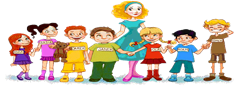 XIX. TRADYCJE PRZEDSZKOLA
Przedszkole ma własne tradycje, co podkreśla jego odrębność i specyfikę, ma  swoją nazwę, logo, sztandar  oraz kalendarz imprez i wydarzeń: Akcja „Sprzątanie Świata”Święto JesieniPasowanie na PrzedszkolakaUroczystość z okazji Narodowego Święta Niepodległości Dzień Pluszowego misia   AndrzejkiMikołajkiWigilijne spotkanie z rodzicami „Jasełka”Dzień Babci i DziadkaBal karnawałowyŚwięto wiosnySpotkanie z wielkanocnym ZającemDzień Rodziny Spotkania integracyjne dla rodziców i dzieciFestyn rodzinnyDzień Dziecka Olimpiada przedszkolnaUroczyste zakończenie edukacji przedszkolnej

XX. CELE I FORMY WSPÓŁPRACY PRZEDSZKOLA Z RODZICAMI1. Cele:dążenie do jednolitości oddziaływań dydaktyczno-wychowawczych przedszkola i środowiska rodzinnegowszechstronny rozwój dzieckanawiązanie dobrego kontaktu z rodzicamizapoznanie rodziców z realizowanymi w przedszkolu planami, programami pracyprzekazanie wiedzy na temat funkcjonowania dziecka w przedszkoluprzekazanie informacji o stanie gotowości szkolnej dzieckaprzekazywanie porad i wskazówek od nauczycieli i specjalistów w rozpoznawaniu przyczyn trudności wychowawczych oraz doborze metod udzielania dziecku pomocywzmacnianie więzi rodzinnych i relacji międzypokoleniowych,włączenie rodziców dzieci do życia grupy i przedszkola,zaangażowanie rodziców w prace na rzecz przedszkola,podnoszenie świadomości edukacyjnej rodziców poprzez szkolenia,ukazanie przedszkola jako placówki aktywnej, realizującej oczekiwania rodziców,2. Metody współpracy z rodzicami
Najczęściej stosowane w przedszkolu formy współpracy i wspierania rodziców w wychowaniu:
•  zebrania ogólne i grupowe,
•  konsultacje i rozmowy indywidualne z dyrektorem i nauczycielkami,
•  prowadzenie kącika dla rodziców, m.in. informacje na temat realizacji podstawy programowej                                 wychowania przedszkolnego, wiersze, piosenki, eksponowanie prac dzieci, porady dla rodziców,       artykuły),
•  zajęcia adaptacyjne z udziałem nowo przyjmowanych dzieci i ich rodziców
•  zajęcia otwarte,
•  zajęcia warsztatowe, prelekcje i konsultacje z udziałem specjalistów (psycholog, pedagog, lekarz), 
•  udział w uroczystościach przedszkolnych,
•  włączanie rodziców w organizację imprez i uroczystości przedszkolnych, 
•  udzielanie przez rodziców informacji o pracy przedszkola, wyrażanie opinii, wypełnianie ankiet 
•  wystawy, wycieczki, 
•  angażowanie rodziców w prace na rzecz przedszkola i grup, 
3. Decyzyjność rodziców

Rodzice mogą współdecydować w zakresie:udziału dziecka w zajęciach dodatkowych czasu pobytu dziecka w przedszkolu,udziału dziecka w wycieczkach, wyrażania zgody na umieszczanie zdjęć swego dziecka na stronie internetowej i na terenie przedszkola,ustalenia wysokości składek na radę rodziców i formie ich wydatkowania,wyeliminowania potraw, na które dziecko jest uczulone, wyboru przedstawicieli do rady rodziców i rad oddziałowych. opiniowania planu pracy, programów, kalendarza wycieczek, imprez, uroczystości przedszkolnych,organizacji imprez przedszkolnych,organizacji rytmu dnia,wygłaszania opinii na temat pracy placówki,składania propozycji jadłospisu, propozycji zakupu sprzętu i zabawek do przedszkola.
XXI. WSPÓŁPRACA ZE ŚRODOWISKIEM

Efektywniejsze osiągnięcie zamierzonych celów wychowawczych  i edukacyjnych  związane jest ze ścisłą współpracą z różnymi instytucjami i organizacjami. Prowadzona jest ona zależnie od postawionych zadań, które realizuje przedszkole. 

1.Cele współpracy z instytucjami:rozbudzanie zainteresowań i rozwijanie zdolności dzieci,satysfakcja z wykonanej pracy w postaci podziękowań, wyróżnień i nagród,kształtowanie postaw społecznie pożądanych,kształtowanie nawyku dbania o bezpieczeństwo swoje i innych dzieci, urozmaicenie pracy dydaktycznej, wychowawczej i opiekuńczej,poszerzenie kontaktów zawodowych, które mogą zaowocować dalszą współpracą na rzecz dzieci,zaangażowanie w życie społeczne środowiska lokalnego,podtrzymywania tradycji organizowania imprez o charakterze otwartym dla społeczności lokalnejwłączanie się w organizowane na terenie gminy imprezy kulturalne, konkursy2.Szczególnie aktywnie będziemy współpracować z:Szkołą Podstawową w Komornikach – realizacja programu współpracy, gdzie uwzględniono zwiedzanie szkoły, udział dzieci w lekcjach „otwartych”, spotkania podczas różnych uroczystości np. jasełka, teatrzyki. Poradnią Psychologiczno-Pedagogiczną w Puszczykowie– udział w warsztatach, kursach doskonalących, grupach wsparcia i Szkoleniowych Radach Pedagogicznych, opieka nad dziećmi ze specjalnymi potrzebami edukacyjnymi, wspólne z nauczycielem organizowanie spotkań edukacyjnych dla rodziców (prelekcje i warsztaty dla rodziców). Biblioteką Publiczną – zwiedzanie biblioteki, wypożyczanie książek, uczestniczenie w zabawach edukacyjnych w celu „zaprzyjaźnienia się z biblioteką”, wspólne głośne czytanie..Gminnym Ośrodkiem Kultury – udział dzieci w corocznych konkursach, uczestnictwo w przeglądach artystycznych , udział w uroczystościach organizowanych na terenie gminy, prezentowanie przez dzieci przedstawień, umiejętności tanecznych, wokalnych, zwiedzanie wystaw.Komendą  Policji w Komornikach i w Poznaniu– pogadanki, zasady prawidłowego uczestnictwa w ruchu drogowym. pokazy dla dzieci.Komendą  Państwowej Straży Pożarnej w Poznaniu– zwiedzanie budynku straży, pokazy dla dzieci, pogadanki na temat zagrożeń pożarowych.Przedszkolami z Gminy Komorniki– organizowanie wspólnych rad szkoleniowych, spotkań integracyjnych.Gminnym  Ośrodkiem Sportu i Rekreacji w Komornikach – udział w akcjach sportowych, olimpiadach. Opieką Społeczną w Komornikach – pomoc materialna dla rodziców. Lokalną gazetą–prezentowanie naszych działań w prasie lokalnej, informowanie o aktualnych ciekawych imprezach i umieszczanie notatek na ich temat.Rzemieślnikami, zakładami pracy, bankami, prywatnymi przedsiębiorstwami, itp.- poznawanie miejsc pracy najbliższej rodziny, pozyskiwanie środków na upominki dla dzieci.Wyższymi uczelniami do prezentacji swoich umiejętności, stworzenie możliwości studentom pedagogiki odbywania praktyk i prowadzenia badań do swoich prac semestralnych, licencjackich, magisterskich. Współpraca z organami nadrzędnymi –Urzędem Gminnym w Komornikach , Kuratorium Oświaty w Poznaniu– udział w akcjach i przedsięwzięciach, organizowanie narad dyrektorów przedszkoli.Z absolwentami przedszkola - organizowanie spotkań, prezentowanie twórczości wokalnej, recytatorskiej, plastycznej.
3. Realizacja współpracy przebiegać będzie na podstawie opracowanych planów i przyjmować następujące formy:spotkania, wycieczki,zwiedzanie wystaw,udział w konkursach,udział imprezach środowiskowych,pogadanki,badania, udział w akcjach, pokaz udzielania pierwszej pomocy itp.
XXII. ŻYWIENIE DZIECI Posiadamy własną kuchnię. Jadłospisy ustala intendent w oparciu o zasady zdrowego żywienia uwzględniając upodobania dzieci  oraz planowane  są pod kątem zawartość poszczególnych  składników.Promowany jest zdrowy styl żywienia mający na celu wyrabianie zamiłowania do zjadania owoców i warzyw  ( ze szczególnym uwzględnieniem sezonowości) oraz picia wody.Wykorzystujemy żywność naturalną, świeżą i  mało przetworzoną.Posiłki są urozmaicone, umiarkowane z uregulowanymi porami ich  spożywania Staramy się aby jadłospisy były możliwie  różnorodne pod względem  doboru produktów, smaku, zapachu, barwy oraz konsystencji.Poszerzamy asortyment potraw o przepisy kuchni regionalnych, kuchni świata, uczymy nowych smakówOgraniczamy ilość soli i cukru podawanych potrawachPosiłki są   dobrze zbilansowane pod względem zarówno energetycznym, jak i ilości oraz jakości składników odżywczych.Uczestniczymy w programie „ Mamo , tato wole wodę”Jadłospisy są kontrolowane przez sanepid Intendentka i pracownicy kuchni uczestniczą w cyklicznych szkoleniach dotyczących prawidłowego    ŻywieniaPosiłki:             - śniadanie             -  zdrowa przekąska             -  obiad ( zupa , II danie , kompot lub napój)            -  podwieczorek            -  popołudniowa kanapkaKilka razy dziennie podawana jest woda do picia jak również na każde życzenie dziecka XXIII. PROMOCJA PRZEDSZKOLA

Działania promocyjne obejmują: prezentowanie życzliwej postawy wobec klientów placówki przez wszystkich pracowników przedszkola,dbałość o dobrą opinię przedszkola w środowisku lokalnym, prowadzenie kroniki przedszkola,organizacja uroczystości międzyprzedszkolnych,prowadzenie strony internetowej placówki,zabieganie o notatki prasowe dotyczące istotnych wydarzeń z życia przedszkola,prezentacja wydarzeń mających miejsce w przedszkolu w lokalnych mediach i na stronie Urzędu Gminy w Komornikachdbałość o estetykę otoczenia wewnątrz i na zewnątrz budynku,upowszechnianie informacji o przedszkolu (folder, gadżety z nadrukiem, logo przedszkola itp.).
XXIV. PRIORYTETY ROZWOJU NA LATA 2018- 2023

Szczegółowe zadania i sposoby realizacji znajdą się w planach  pracy na poszczególne lata szkolne.


1. Rok szkolny 2018/2019


„NASZA MAŁA I DUŻA RODZINA”
Przedszkolak  jako członek zbiorowości przedszkolnej, narodowej i światowej

Zadanie: 
Tworzenie więzi uczuciowych z rodziną i środowiskiem dzieckaKształtowanie poczucia przynależności do grupyKształtowanie pozytywnego obrazu samego siebieRozbudzenie u dzieci poczucia przynależności narodowej oraz znajomości kultury i historii własnego kraju oraz szacunku wobec „małej i dużej Ojczyzny
Tworzenie  więzi z lokalnym środowiskiem społecznym, regionem , krajemWprowadzanie dzieci w  globalną rzeczywistość społeczno- kulturalną , przyrodniczą i ekologiczną Kształtowanie  tolerancji w stosunku do innych narodówWSKAŹNIKI – UMIEJĘTNOŚCI DZIECKA:Dzieci:zgodnie bawią się z rówieśnikamiszanują cudzą własność współpracują z kolegami potrafią podzielić się z kolegami tym, co ma nie wyrządzają nikomu krzywdy – nie wyśmiewają się, nie przedrzeźniają, nie przeżywają pomagają potrzebującym kolegom prawidłowo przyjmują krytykę, cieszą się z sukcesów skupiają się podczas zabaw i zajęć odróżniają dobro od złasą dumne z przynależności do grupy regionalnej, znają legendy i podania związane z regionem, wiedzą, jak wyglądali ludzie oraz ich domostwa sprzed wielu lat, rozpoznają tradycje i zwyczaje ludowe związane ze świętami, biorą udział w konkursach i przeglądach ludowych, poznają regionalne instytucje promujące działalność kulturalną, są otwarte wobec ludzi różnych ras i narodowości oraz przekonań religijnych.2. Rok szkolny 2019/2020
W KSIĄŻCE MIESZKA DOBRO I ZŁO – legendy i tradycje w literaturzeMały czytelnik

Zadanie:Rozwijanie zainteresowań czytelniczychRozwijanie wrażliwości etycznej- wychowanie ku wartościomWdrażanie do zachowań akceptowanych społecznieKształtowanie emocjonalnego stosunku do książki jako źródła wiedzy i przeżyć oraz poznawania tradycji i obyczajów Kształtowanie umiejętności  rozpoznawania i nazywania  pozytywnych i negatywnych postaw i zachowań, Budowanie systemu wartości, aby dzieci wiedziały co jest dobre, a co złe;Tworzenie warunków i dostarczanie okazji do kształtowania postaw czytelniczych 
u dzieci.Wyrabianie u dzieci pozytywnego nastawienia do podjęcia trudu nauki czytania
WSKAŹNIKI – UMIEJĘTNOŚCI DZIECI:dzieci- znają kilka legend związanych z historią regionu i kraju- potrafią  rozpoznać i nazwać to co jest dobre a co złe - interesują się książką, zawartymi w niej: tekstem, literami oraz ilustracjami,- znają  różne utwory literackie dla dzieci i potrafią recytować niektóre z nich,- potrafią wymienić kilku autorów książek dla dzieci,- systematycznie korzystają z kącików książki,- wiedzą, że należy szanować książki i stosują tę wiedzę w praktyce,- potrafią konstruować dłuższe wypowiedzi na temat czytanej literatury,- potrafią uważnie słuchać tekst czytany,- wzbogaciły zasób słownictwa oraz wrażenia i doznania estetyczne,- stymulują rozwój mowy podejmując działalność czytelniczą,- potrafią wcielić się w bohaterów bajek współdziałając w zespołach i dobierając role podczas zabaw    teatralnych,- stają się wrażliwymi odbiorcami literatury dziecięcej, pojawiają się u nich uczucia życzliwości,      sympatii i współczucia dla ludzi i zwierząt,- czerpią radość, odczuwają przyjemność i zadowolenie z obcowania z literaturą dziecięcą i jej     bohaterami.
3. Rok szkolny 2020/2021
„DAMA I DŻENTELMEN XXI WIEKU” – savoir vivre w przedszkolu 
Zadanie:Poznawanie  cech człowieka dobrze wychowanego;Kształtowanie nawyków kulturalnego  zachowania się  czyli stosowanie dobrych manier ;       Kształtowanie umiejętności negocjacji      Kształtowanie umiejętności dbania o swój wygląd i higieną      Kształtowanie umiejętności dbania o bezpieczeństwo swoje i innych 
WSKAŹNIKI – UMIEJĘTNOŚCI DZIECI
dzieci:  - znają formy grzecznościowe - znają zasady obowiązujące przy stole - znają zasady zachowania się w miejscach publicznych- umieją rozwiązywać konflikty za pomocą negocjacji- umieją  zapanować nad swoją agresją- znają i stosują  zasady higieny- dbają o swój wygląd zewnętrzny- dbają o dobre relacje między kolegami- znają kodeks przedszkolaka      
Rok szkolny 2021/2022 „NASZE GRY I ZABAWY” – zabawa jest naukąZadanie: Zabawa jako aktywność przygotowująca do szkoły , wprowadzająca w świat kultury, języka i symboli Rozwijanie kompetencji poznawczych , językowych, społecznych oraz artystycznych  przez wprowadzenie  w świat gier i zabaw dziecięcych Stwarzanie warunków do kształtowania kreatywności dziecięcej poprzez oddziaływanie na wyobraźnię, fantazję i sferę uczuciowo-    intelektualną,WSKAŹNIKI – UMIEJĘTNOŚCI DZIECIDzieci :             - potrafią współdziałać w zabawie            - potrafią zorganizować zabawę  przy wykorzystaniu różnych elementów środowiska ( kartony,                  zabawki, okazy przyrodnicze , odpadki itp.)            - wykazują zainteresowanie grami planszowymi            -potrafią się skoncentrować oraz  stosować zasady gry
           - potrafią twórczo wyrażać własnych przeżycia i myśli            - wykazują  postawy  zaangażowania wobec otaczającego świata oraz uwrażliwienia na jego piękno           - szanuje  przyjęte normy           - potrafi zarówno wygrywać jak i przegrywaćRok szkolny 2022/2023MUZYKALNY PRZEDSZKOLAK Muzyka plastyką i ruchem malowana zadaniaKształtowanie wrażliwości estetycznej i słuchowej z wykorzystaniem elementów muzyki i ruchu. Rozwijanie i eksponowanie dyspozycji muzycznych dziecka w różnych formach aktywnościBogacenie przeżyć estetycznych związanych z odbiorem muzyki Kształtowanie ekspresji i twórczej postawy dziecka Zaspokajanie naturalnej potrzeby działaniaPoznawanie instrumentów muzycznych (rodzaj, nazwa, brzmienie i budowa) Nabywanie i doskonalenie umiejętności wokalno-tanecznychKształcenie umiejętności wyrażania emocji  w działalności muzycznejWSKAŹNIKI – UMIEJĘTNOŚCI DZIECI
dzieci:    - Śpiewają piosenki z dziecięcego repertuaru,   - Chętnie uczestniczą w tańcach i muzykowaniu
       - Tworzy muzykę korzystając z instrumentów perkusyjnych a także improwizuje ją ruchem
        - Potrafią odzwierciedlić muzykę różnymi środkami wyrazu
XXV. EWALUACJA I KRYTERIA SUKCESU 

Ewaluacja skuteczności i efektywności wdrożonych działań nastąpi poprzez porównywanie osiąganych efektów pracy z założonymi celami na poszczególne lata szkolne. Zdiagnozujemy poziom realizacji programów i podjętych działań związanych z rozwijaniem postaw twórczych .  Poznamy opinię rodziców dotyczącą efektywności pracy przedszkola i spełniania przez nas oczekiwań klientów.KRYTERIA SUKCESU:

1. W naszym przedszkolu dziecko:Poznaje swoje prawa i obowiązki.Czuje się bezpiecznie.Rozwija się twórczo Ma możliwość indywidualnego rozwoju i osiąga sukces. Uczy się dostrzegać swoje mocne strony.Buduje pozytywny obraz samego siebie.Uczy się dostrzegać potrzeby innych ludzi.Wcześnie zaczyna czytać.
2. W naszym przedszkolu rodzice:Uzyskują pomoc specjalistów. Otrzymują obiektywną ocenę postępów i niepowodzeń dziecka.Mogą być z dzieckiem w trudnych chwilach. Mówić otwarcie o swoich spostrzeżeniach o pracy przedszkola.Bezpośrednio rozmawiać z nauczycielem o trudnych sprawach wychowawczych.Mogą czynnie uczestniczyć w życiu przedszkola.Rodzice w sposób pozytywny wypowiadają się nt. pracy przedszkola.Rodzice czynnie wspierają przedszkole w jego działaniach: finansowa pomoc dla przejawianych inicjatyw, chętnie współpracują z nauczycielami, oferują wszechstronną pomoc.
3.W naszym przedszkolu nauczyciele:Aktywnie realizują zadania przedszkola określone w dokumentach wewnętrznych przedszkola.Podejmują działania innowacyjne. Są aktywni i twórczy.Piszą i realizują programy własne, dostosowane do potrzeb grupy 
i placówki.Współpracują z rodzicami i środowiskiem lokalnym.Doskonalą swoją wiedzę i zbierają nowe doświadczenia poprzez uczestnictwo w licznych kursach i szkoleniach.Wszyscy nauczyciele wykorzystują metody aktywne w pracy.Nauczyciele uzyskują status nauczyciela mianowanego, dyplomowanegoPozyskują rodziców do efektywnych działań na rzecz przedszkola oraz poszukują sympatyków i partnerów przedszkolaMonitorują efektywność własnej pracy – samokontrolaDzielą się wiedzą i doświadczeniem z innymi nauczycielami.

XXVI.ZAMIERZENIA DO DALSZEJ PRACY:w zakresie bazy:Doposażenie przedszkola w pomoce dydaktyczne,Poszerzenie fonoteki, Wzbogacenie biblioteczki przedszkolnej,  Doposażenie poszczególnych stałych i ruchomych kącików zabaw Systematyczne modernizowanie, malowanie pomieszczeń przedszkolaDoposażenie w zabawki edukacyjne, gry dydaktyczne    w zakresie dostrzegania potrzeb dzieci i rodziców:Analiza potrzeb dzieci i rodziców pod kątem skutecznego organizowania pomoc psychologiczno         pedagogicznej,Spotkania ze specjalistami: psychologiem, logopedą, w zakresie doskonalenia zawodowego nauczycieli: Wspomaganie i inspirowanie nauczycieli do podnoszenia kwalifikacji i zdobywania dodatkowych umiejętności, Doskonalenie umiejętności nauczycieli związanych z wykorzystaniem w swej pracy technologii informacyjnej i komunikacyjnej, w zakresie współpracy ze środowiskiem i promocji przedszkola:Kontynuowanie i rozszerzanie współpracy z innymi placówkami w celu promowania pracy z      dziećmi metodami aktywnymi,Kontynuowanie i rozszerzanie udziału w konkursach i przeglądach, udział w akcjach      charytatywnychZapraszanie ważnych osób do przedszkola: muzyk, sportowiec, malarz, poeta, rzeźbiarz…
XXVII. DALSZA PRACA NAD NASZĄ KONCEPCJĄ:Koncepcja pracy przedszkola jest otwarta i może ulegać modyfikacji.Koncepcja jest uzupełnieniem zadań określonych w Statucie.Każdy pracownik pedagogiczny otrzymuje egzemplarz Koncepcji, żeby z nią pracować. Zmiany w tekście będą nanoszone na zebraniach Rady Pedagogicznej. Każdy nowy pracownik otrzymuje egzemplarz Koncepcji,Raz w roku podjęta będzie dyskusja w celu poprawek, innowacji i niedostatków.Rodzice zostaną zapoznani z Koncepcją na zebraniach grupowych, Rada Rodziców na spotkaniach warsztatowych  w celu wypracowania  propozycji modyfikacji koncepcjiZasięgana jest opinia ( ankieta) dotycząca oczekiwań środowiska lokalnego
Koncepcję opracowała Rada Pedagogiczna Przedszkola Króla Maciusia I w Komornikach  przy współudziale Rady Rodziców  i zatwierdziła ją Uchwałą …………………………….do realizacji na posiedzeniu w dniu 29.08.2018

„Koncepcja pracy Przedszkola Króla Maciusia i  w Komornikach  na lata 2018-2023” została przedstawiona i zaopiniowana pozytywnie na zebraniu Rady Rodziców w dniu …………………..….r. oraz na zebraniu ogólnym z rodzicami………………………, którą rodzice zaakceptowali jednogłośnie.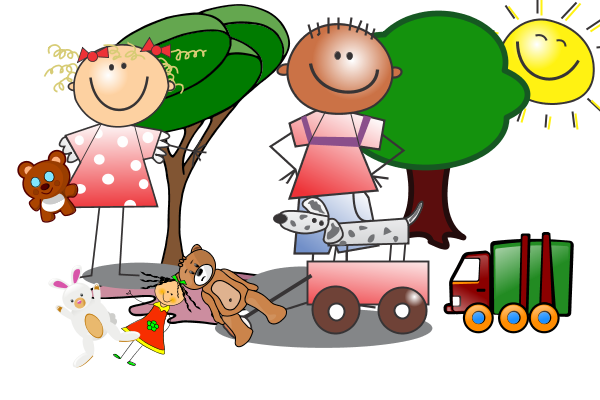 